State Convention #3 Meeting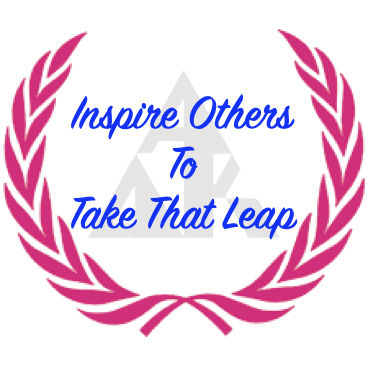 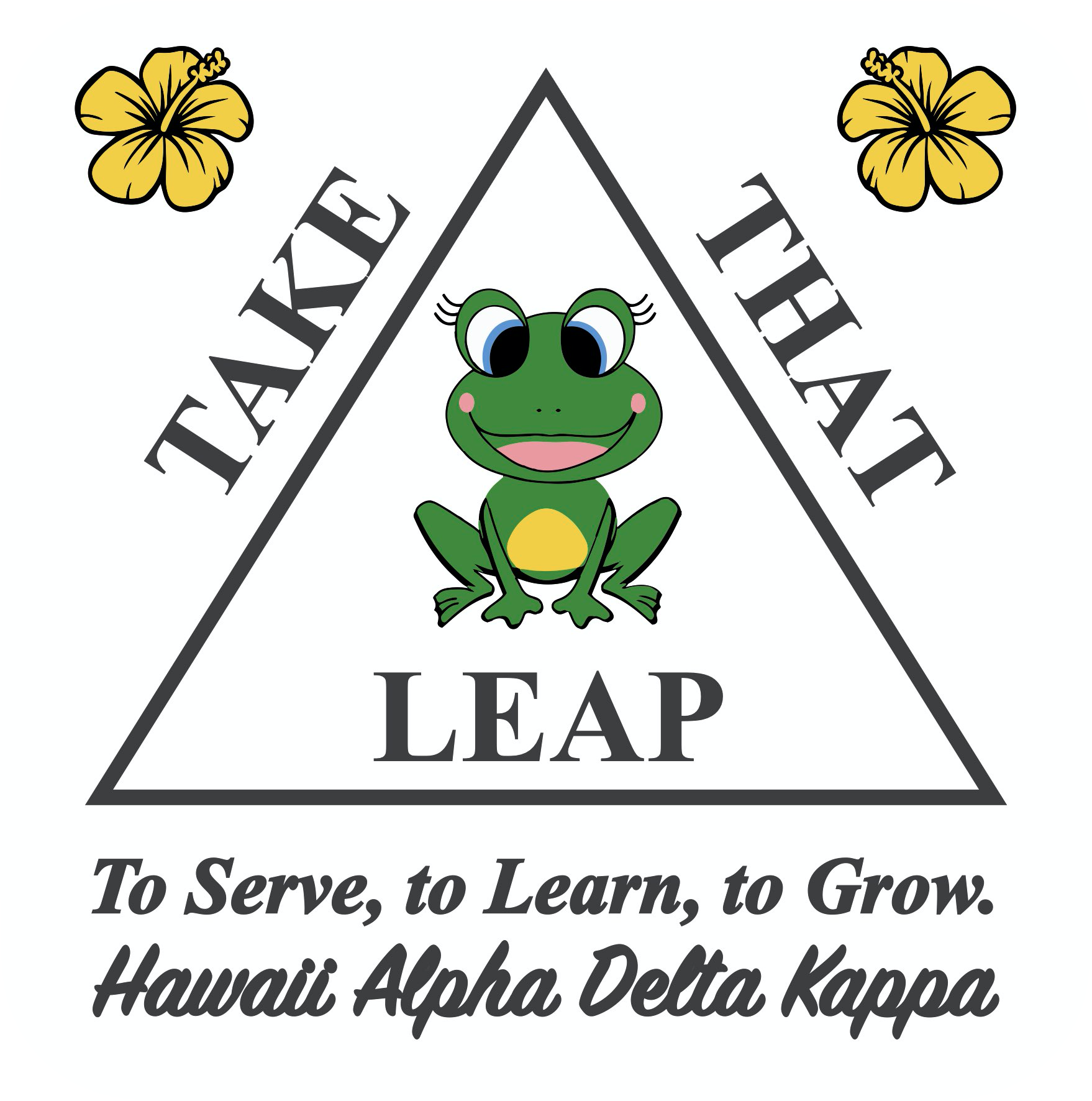 Saturday, January 23, 2021 - Zoom 1:00 pmTentative Agenda *  Host – Naomi, 12:30 check-inI.	Call to Order:  Time:_______  -  Kay Yogi* II.	Attendance: Alpha-Jean Kiyabu, Beta-Kristina Lee, Kathy Shiramizu, Gamma-Christine Hondo, Diane Orikasa, Delta- Lynne Holub, Diane Kosaki, Epsilon-Mari Ann Arveson, Roberta Umeno, Eta-Gail Watanabe, June Watanabe, Theta-Brenda Freitas-Obregon, Mona Tokujo, Iota-Irene Okada, Kappa-Kelly Hirahara, Amy Loo, Lambda-Chris Chun, Lori Endo, Mu-Catherine Paleka, Heidi Tokuda, Nu-Katherine Kiyabu, JoAnn Stepien, Xi-JoAnn Mastin, Aileen Mirchandani, Pi-Diane Victor, Karen Victor, Sigma-Puanani White, Ally Smith; Past President-Meredith Ching; Cadre: Jeanne Chang, Imelda Corpuz-Amano, Suzanne Hee, Susan Okano, Kay Yogi, Doris Yoshioka; Advisors-Gayle Lum, Myrna Nishihara, Naomi Yap, +Carol Emerson. III.	Minutes from November 21, 2020 - Zoom Meeting #2 – Doris Yoshioka*IV.	Cadre ReportsA.	Treasurer – Confirm Committee Budget Allotments – Suzi Hee*  (see “VI.” below) B.	Registration – To be handled by Imelda and Suzi;  (FYI-StCon packet to be handled by Cadre)C.	Convention Chairs – Important Dates - Jeanne Chang*, Kay Yogi	1.	March 25-27, 2022, Ala Moana Hotel, “Inspire Others to Take That Leap”2.	Sat. June 12, 2021 - Deadline for #4 Convention Report (StCon #4 Rpt Template)(Two weeks prior to the June 26th meeting; use your StCon code)	3.	Sat. June 26, 2021, 1:00pm, site tba - next StCon Meeting #4	4.	Sat. July 31, 2021 - Deadline for Packet Information and other notices and/flyers	5.	Sat. October 9, 2021 - Packet Distribution by email and Founders’ Day 	6.	Mon. January 3, 2022 (Tentative Fee $190) - Early Registration Deadline 	7.	Mon. January 31, 2022 (Tentative Fee?) - Late Registration Deadline 	8.	Sat. January 22, 2022 - Information for Program Booklet Deadline D.	Comments:  Jeanne*	1.	Any comments from Meredith?	2.	Jeanne’s sharing comments about committee reports, as needed	3.	Setting the date for chairs to send memos to other committee chairs or organizaitons.		Suggested date - Monday, February 23, 2021		Chapter Sales & 3-P messages to Chapter Presidents; Need for Lei &/or Gifts to Committee Chairs; Need for AV to chairs; 	4.	Donation letter – need to be approved by chairs before sending out to avoid dupliations. Be sure letters are appropriately done. 	5.	Feel free to contact any of the cadre members for inforamtion, comments, and/or help as needed.V. 	Additional Convention Committees:  (FYI) – Jeanne Chang*	A.	Cadre: Kay, Jeanne, Suzi, Imelda, Doris, Naomi, Gayle Myrna;  Introduce: Jean Suzuki, Zeta	B.	Memorial Service for Omega Sisters – Chaplain Leah Aiwohi (Na Wahine Mele) - Introduce Leah.	C.	Convention Sgt-at-Arms  - Sgt-at-Arms Joan Tanigawa – Introduce Joan.	D.	Breakfast EEB Meeting – President Elect Susan Okano 	E. 	Recognitions, Audio-Visual – TBA (Jeanne)VI.	Committee Reports - Committee Reports on File on HA∆K Website  - Kay Yogi*A.	FYI - Be prepared with a short oral report, including only highlights from your reportEpsilon – ALTRUISTIC: Mari Arveson, Robbie Umeno (b Altru Rpt #3)	75.00Sigma - ARCHIVES: Puanani White, Ally Smith (c Archi Rpt #3)  *Iota – BANNER & 3-Ps PARADE: Irene Okada (by chat) (d Banner Rpt #3)    Zeta – BANQUET: Jeanne Chang*, Suzi Hee  (e Banq Rpt #3)	300.00 500.00Alpha – CENTERPIECES: Jean Kiyabu  (f Cpiece Rpt #3)	200.00Delta – CHAPTER SALES: Lynne Holub, Diane Kosaki  (g ChSale Rpt #3) * Kappa – EVALUATION: Kelly Hirahara, Amy Loo (h Eval Rpt #3)Xi – FUN NIGHT: JoAnn Mastin, (Aileen Mirchandani-aol) (i F-Nite Rpt #3)	700.00Lambda – GIFTS/ACKNOWLEDGEMENTS: Chris Chun, Lori Endo (j Gifts Rpt #3)	600.00Theta – LEI/FLORAL ARR’MENTS: Brenda Freitas-Obregon, Mona Tokujo (k Lei Rpr #3)	300.00 500.00Nu – LUNCHEON: Kathy Kiyabu, JoAnn Stepien (l Lunch Rpt #3)	 50.00Beta – OPENING CEREMONY: Kristina Lee, Kathy Shiramizu (m Open C Rpt #3)	100.00Pi – PAGES/GOPHERS: Karen Victor, Diane Victor  (n Pages Rpt #3)  Gamma – PRINTED PROGRAM: Christine Hondo, Diane Orikasa (o Progr Rpt 3)	700.00Mu – REGISTRATION TABLE & PACKETS: Heidi Tokuda, Catherine Paleka (p Regis Rpt #3)	 50.00Eta – WORKSHOPS: Gail Watanabe, June Watanabe (q Wksh Rpt #3)	150.00VII.	Wrap-up and Adjournment:  Time: _____